OBEC SLOUP V ČECHÁCH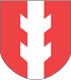 Komenského 236471 52 Sloup v ČecháchPOZVÁNKA NA VEŘEJNÉ ZASEDÁNÍ ZASTUPITELSTVA OBCE SLOUP V ČECHÁCHKDY: středa 7.2.2024 od 17:30 hod.KDE: Komunitní centrum obce Sloup v ČecháchPROGRAM:Zahájení – volba pracovních skupin Zapisovatel Ověřovatelé zápisu Hlasování Schválení programuSchválení zápisu z veřejného zasedání zastupitelstva obce ze dne 19.12.2023Akustika sálu Komunitního centraVýběrové řízení na pronájem stánku č.3 na koupalištiVýběrové řízení na technického správce koupalištěCeník koupaliště pro rok 2024 Ceník pronájmu prostor Komunitního centraSměrnice o zadávání veřejných zakázekSmlouva o budoucí smlouvě s ČEZ Distribuce    10. Různé   11. Diskuse   12. Závěr